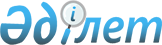 О подписании Соглашения между Правительством Республики Казахстан и Правительством Республики Таджикистан о порядке пребывания граждан Республики Казахстан на территории Республики Таджикистан и граждан Республики Таджикистан на территории Республики КазахстанПостановление Правительства Республики Казахстан от 7 марта 2018 года № 115
      Правительство Республики Казахстан ПОСТАНОВЛЯЕТ:
      1. Одобрить прилагаемый проект Соглашения между Правительством Республики Казахстан и Правительством Республики Таджикистан о порядке пребывания граждан Республики Казахстан на территории Республики Таджикистан и граждан Республики Таджикистан на территории Республики Казахстан.
      2. Уполномочить Министра внутренних дел Республики Казахстан Касымова Калмуханбета Нурмуханбетовича подписать от имени Правительства Республики Казахстан Соглашение между Правительством Республики Казахстан и Правительством Республики Таджикистан о порядке пребывания граждан Республики Казахстан на территории Республики Таджикистан и граждан Республики Таджикистан на территории Республики Казахстан, разрешив вносить изменения и дополнения, не имеющие принципиального характера.
      3. Настоящее постановление вводится в действие со дня его подписания. Соглашение
между Правительством Республики Казахстан и Правительством Республики Таджикистан о порядке пребывания граждан Республики Казахстан на территории Республики Таджикистан и граждан Республики Таджикистан на территории Республики Казахстан
      Правительство Республики Казахстан и Правительство Республики Таджикистан, в дальнейшем именуемые Сторонами,
      в целях дальнейшего развития дружественных отношений между двумя государствами, правового урегулирования поездок их граждан,
      желая создать благоприятные условия для пребывания граждан одного государства на территории другого государства,
      согласились о нижеследующем:Статья 1
      1. Граждане государства одной Стороны, временно пребывающие на территории государства другой Стороны, освобождаются от обязанности регистрации (постановки на учет по месту пребывания) в компетентных органах государства Стороны пребывания в течение 30 календарных суток с даты въезда.
      2. Срок временного пребывания, указанный в пункте 1 настоящей статьи, исчисляется с даты въезда гражданина государства одной Стороны на территорию государства другой Стороны, подтвержденной миграционной картой и паспортом с отметкой органов пограничной службы, проставленной при въезде на территорию государства Стороны пребывания.
      3. В случае пребывания гражданина государства одной Стороны на территории государства другой Стороны свыше 30 дней, указанный гражданин обязан зарегистрироваться (встать на учет по месту пребывания) в компетентных органах государства Стороны пребывания в соответствии с ее законодательством.
      4. Регистрация граждан государства одной Стороны производится на срок, не превышающий 90 суток с момента пересечения Государственной границы государства Стороны въезда.Статья 2
      Граждане государства одной Стороны во время пребывания на территории государства другой Стороны обязаны соблюдать законодательство государства Стороны пребывания.Статья 3
      Граждане государства одной Стороны въезжают (выезжают) на территорию государства другой Стороны через международные пункты пропуска по следующим действительным документам:
      для Республики Казахстан:
      1) паспорт гражданина Республики Казахстан;
      2) дипломатический паспорт Республики Казахстан;
      3) служебный паспорт Республики Казахстан;
      4) удостоверение личности моряка Республики Казахстан (только при наличии судовой роли или выписки из нее);
      5) свидетельство на возвращение в Республику Казахстан (только для возвращения в Республику Казахстан);
      для Республики Таджикистан:
      1) заграничный паспорт гражданина Республики Таджикистан;
      2) дипломатический паспорт Республики Таджикистан;
      3) служебный паспорт Республики Таджикистан;
      4) свидетельство на возвращение в Республику Таджикистан (только для возвращения в Республику Таджикистан).Статья 4
      1. Стороны в целях применения настоящего Соглашения в тридцатидневный срок с даты его подписания обмениваются по дипломатическим каналам образцами документов, указанных в статье 3 настоящего Соглашения.
      2. Стороны письменно уведомляют друг друга об изменениях документов, указанных в статье 3 настоящего Соглашения, а также направляют по дипломатическим каналам образцы измененных документов в срок не позднее 30 календарных суток до момента их официального введения.Статья 5
      Уполномоченными органами по реализации настоящего Соглашения являются:
      от Республики Казахстан - Министерство внутренних дел Республики Казахстан;
      от Республики Таджикистан - Министерство внутренних дел Республики Таджикистан, Министерство иностранных дел Республики Таджикистан.
      В случае изменения наименований или функций уполномоченных органов, Стороны незамедлительно уведомляют друг друга по дипломатическим каналам.Статья 6
      Положения настоящего Соглашения не затрагивают прав и обязательств Сторон, вытекающих из других международных договоров, участниками которых являются их государства.Статья 7
      В настоящее Соглашение по взаимному согласию Сторон могут вноситься изменения и дополнения, которые являются его неотъемлемыми частями и оформляются отдельными протоколами и вступают в силу в соответствии со статьей 9 настоящего Соглашения.Статья 8
      Спорные вопросы, возникающие в связи с толкованием и применением настоящего Соглашения, разрешаются путем проведения консультаций и переговоров.
      При реализации настоящего Соглашения в качестве рабочего используется русский язык.Статья 9
      1. Настоящее Соглашение вступает в силу с даты получения по дипломатическим каналам последнего из письменных уведомлений о выполнении Сторонами внутригосударственных процедур, необходимых для его вступления в силу.
      2. Настоящее Соглашение заключается на неопределенный срок. Каждая из Сторон может прекратить действие настоящего Соглашения, уведомив об этом другую Сторону в письменной форме по дипломатическим каналам. В этом случае настоящее Соглашение прекращает действие по истечении шести месяцев с даты получения такого уведомления.
      3. Каждая Сторона в интересах национальной безопасности, общественного порядка и здоровья населения может приостановить действие настоящего Соглашения полностью или частично. Письменное уведомление о принятом решении направляется по дипломатическим каналам другой Стороне не позднее чем за 72 часа до такого приостановления.
      4. Сторона, принявшая решение о приостановлении действия настоящего Соглашения по причинам, указанным в пункте 3 настоящей статьи, в том же порядке сообщает другой Стороне о возобновлении действия настоящего Соглашения.
      Совершено в городе__________________ "_____" _____________ 20____года в двух экземплярах, каждый на казахском, таджикском и русском языках, причем все тексты являются равно аутентичными. В случае расхождения между текстами, Стороны обращаются к тексту на русском языке. 
					© 2012. РГП на ПХВ «Институт законодательства и правовой информации Республики Казахстан» Министерства юстиции Республики Казахстан
				
      Премьер-Министр 
Республики Казахстан 

Б. Сагинтаев
Одобрен 
постановлением Правительства 
Республики Казахстан 
от 7 марта 2018 года № 115Проект
      За Правительство 
Республики Казахстан 

За ПравительствоРеспублики Таджикистан
